FNC Branch - Carnival Map 2020 (Ver2) – COVID 19 PLAN.        (200m x 100m)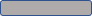 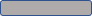 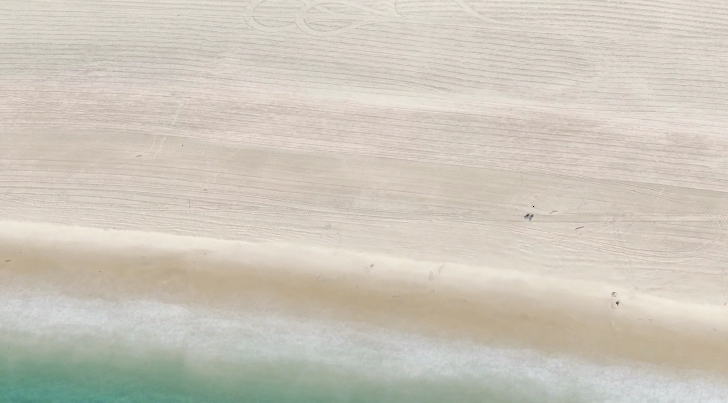 